Zadania dla klasy VIIIbSzanowni Państwo! Drogi uczniu!   W bieżącym tygodniu (11.05.2020r. – 15.05.2020r.) zajmiemy się tematem stresu.  Temat zajęć: „Stres”.Pamiętaj, aby zasiadając do pracy skorzystać ze sprawdzonego przepisu dobry humor;kubek herbaty lub ulubionego soku;pozytywne nastawienie;spokój i rozluźnienieMiłej pracy i zabawyPowodzenia Beata Tomczyk-MilczarekJesteś obecnie przed egzaminami ósmoklasisty. Na pewno zastanawiasz się, jak sobie z nim poradzić. Być może nawet się trochę stresujesz.Dziś proponuję Ci w ramach zajęć rozwijających kompetencje emocjonalno-społeczne krótki filmik na temat stresu i radzenia sobie z nim.https://www.youtube.com/watch?v=N9Ea3YYAGBADowiesz się z niego po co nam jest potrzebny stres i jaki stres jest dla nas dobry, mobilizujący.Po jego obejrzeniu spróbuj się zastanowić:Jakie sytuacje są dla Ciebie stresujące?Jak wówczas się zachowujesz i jak reaguje Twoje ciało (Twój organizm)?Co najbardziej pomaga Ci w poradzeniu sobie z tymi emocjami? (może jest to np. głębokie oddychanie, ciepła kąpiel albo rozmowa z kimś bliskim i trzeźwa ocena całej sytuacji, może słuchanie muzyki, czytanie książek, oglądanie filmów, granie w gry, spacer na świeżym powietrzu albo aktywność sportowa ).Zastosuj w sytuacji stresu jeden lub kilka takich sposobów na rozładowanie stresu.O swoich spostrzeżeniach możesz mi napisać A w ramach relaksu proponuję ćwiczenie „Zwierzęta”…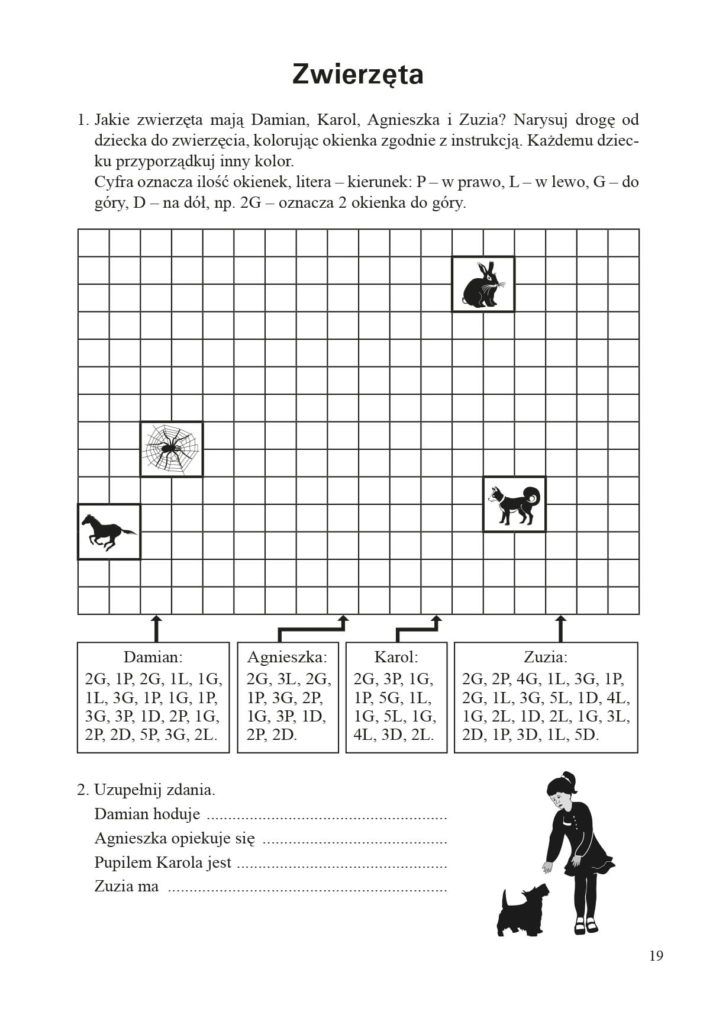 